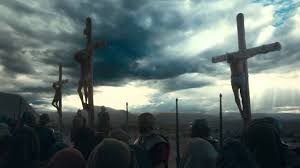 Getting More from the Message – Matthew 27:45-53 Community Group Questions – Week of February 9, 2020Getting Started: Read this week’s passage out loud & pray the Holy Spirit will help you understand.  Ice Breaker: If you asked people who are not followers of Jesus to explain the cross to you, what are some things you would expect to hear? _____________________________________________________________________What is your own personal reaction to the cross?  Can you explain it? ______________________________________________________________________________________________________________________________________On the cross, Jesus experienced some sort of separation from His Heavenly Father. Can you put into words what you think that might be like if that happened to you? ______________________________________________________________________________________________________________________________________Why do you think we struggle to trust Jesus when things are not going well? How did Jesus model trusting God for us in the last week of His life? ______________________________________________________________________________________________________________________________________The Bible writers seem to see the cross as a triumph and a victory, yet the church often takes a more somber approach. Why do you think that is? ______________________________________________________________________________________________________________________________________How can the promise of the resurrection help us with our problems today? ______________________________________________________________________________________________________________________________________What meaning and/or significance did the torn curtain have for you?  ______________________________________________________________________________________________________________________________________What are some of the promises Jesus offers to us when we trust in His life, death, and resurrection? Why are these promises important to remember? ______________________________________________________________________________________________________________________________________Please write your own question for the group to answer: ___________________________________________________________________Was there anything specific you think God wanted you to take away from this passage?     ___________________________________________________________________ How can we pray for you in regards to what we studied this week? Other prayer requests are fine, but we are also looking for a specific prayer request for you in regards to this week’s passage. ___________________________________________________________________